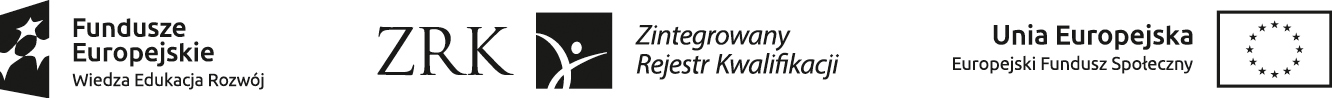 Załącznik nr 5 
do zamówienia IBE/376/2018Wykaz DOŚWIADCZENIA, o którym mowa w pkt 4.4...................................................................... 		......................................................................(miejscowość, data)						(imię, nazwisko, podpis Wykonawcy, a w przypadku Podmiotu składającego ofertę - stanowisko, pieczątka firmowa, podpis osoby lub osób uprawnionych do reprezentowania Wykonawcy)Lp.Autor/
współautor(imię i nazwisko)TytułPublikacji/ekspertyzy/pracy analitycznej/artykułuZakres poruszonych tematów (monitorowanie ekonomicznych losów absolwentów/ocena ścieżek edukacyjnych i zawodowych absolwentów szkół wyższych , zatrudnialność absolwentów szkół wyższych, relacja kompetencji absolwentów szkół wyższych do jakości programów kształcenia/adekwatności zatrudnienia do wykształcenia)Miejsce i data publikacji 
(jeśli dotyczy)Zleceniodawca(pełna nazwa adres)(jeśli dotyczy)1.2.3.4.5.6.